ITU-T Study Group 5: Environment and Climate Change ​20-27 April 2016MEETING VENUE1.1	The meeting will take place at the Renaissance Kuala Lumpur Hotel, Malaysia.1.2	The address is as follow:Renaissance Kuala Lumpur HotelCorner of Jalan Sultan Ismail and Jalan Ampang, 50450 Kuala Lumpur, MalaysiaHOTEL ACCOMMODATION2.1	Special rates have been negotiated by the host for all participants to stay at the Renaissance Kuala Lumpur Hotel, Malaysia. A separate list of hotels for participant’s consideration will also be uploaded here: http://www.itu.int/en/ITU-T/studygroups/2013-2016/05/Documents/List_of_Recommended_Hotels.docx   Participants are responsible for meeting the cost of their accommodation.2.2	The hotel address is as follow:Renaissance Kuala Lumpur HotelCorner of Jalan Sultan Ismail and Jalan Ampang, 50450 Kuala Lumpur, Malaysia2.3	Participants will be responsible for making their own transfers arrangements from their respective hotels to the meeting venue if staying in hotels outside of the list of recommended hotels. 2.4	Kindly note that reservation made beyond the given deadline will not be guaranteed a room and the special rates arranged by the hosts.VISA3.1	All travelers to Malaysia must be in possession of a valid passport issued and recognised by their governments. If a visa is required, participants are requested to obtain this official document prior to travelling to Malaysia. Visas are issued at Malaysian Representative Offices abroad. Should a support letter is required, kindly submit your request to Mr David Rowbin at david.rowbin@kkmm.gov.my by 23 MARCH 2016.3.2	The duration for the visitor’s visa varies for different countries. Participants are advised to refer to the types of Visa web site of the Immigration Department of Malaysia which can be found at the link below:	http://www.imi.gov.my/index.php/en/main-services/visa/types-of-visa3.3	Visa fees varies for different countries. Participants are advised to refer to the Visa fees web site of the Immigration Department of Malaysia which can be found at the link below:	http://www.imi.gov.my/index.php/en/main-services/visa/visa-fees3.4	For further details of visa requirements, participants are advised to refer to the visa requirement web site of the Immigration Department of Malaysia which can be found at the link below:	http://www.imi.gov.my/index.php/en/main-services/visa/visa-requirement-by-country REGISTRATION4.1	All participants are required to register prior to attending this meeting. Participants are encouraged to complete and submit an online registration which can be accessed from the link below:http://www.itu.int/online/regsys/ITU-T/misc/edrs.registration.form?_eventid=3000845To attend the 11th ITU Symposium on ICT, Environment and Climate Change, please register at:http://www.itu.int/online/regsys/ITU-T/misc/edrs.registration.form?_eventid=3000846 Kindly refer to the instructions on the website to complete the registration.AIR TRAVEL5.1	The Kuala Lumpur International Airport (KLIA) and Kuala Lumpur International Airport 2 (klia2) is located at the top of the southern corridor of Peninsular Malaysia, bordering the states of Selangor and Negeri Sembilan. Situated in the Sepang district, it is approximately 50km from the capital city, Kuala Lumpur. CUSTOMS6.1	Travelers entering Malaysia are required to declare all dutiable or prohibited goods in their possession. Failure to declare dutiable or prohibited goods or making false declaration is an offence. Further information concerning dutiable goods can be found at the link below: 	http://www.customs.gov.my/ms/tp/Pages/tp_tg.aspx 6.2	Travelers who visit Malaysia for a period of not less than 72 hours are eligible for specified amount of customs duties exemption.6.3	Green Lane is for travelers with "Nothing to Declare" (non-dutiable and non-prohibited goods). Otherwise the travelers have to proceed to the Red Lane and declare the goods.6.4	Under Customs Act 1967, offender is liable to a maximum fine of RM 100,000 / jail term not exceeding  3 years for the  first offence and RM 500,000 / jail term not exceeding 5 years for subsequent offence.TRANSPORT	Participants are responsible for arranging their own airport transfer from KLIA or klia 2 to their Hotel in Kuala Lumpur.	The following airport transfer options are available for participants’ consideration:7.1	Airport Limousine:7.1.1	This service is operated on a pre-paid coupon basis which can be purchased at the Limousine Counter in the International Arrival Hall and is available 24 hours a day.  The journey time from KLIA & klia 2 to the meeting venue (Kuala Lumpur) is around 1 hour.7.1.2	One way fare: 	Budget limousine: USD 25.00 (RM100.00) Premier limousine: USD 35.00 (RM150.00) 7.1.3	For more information please refer to the link below: http://www.airportlimo.my/content.php  7.2	KLIA Ekspress (ERL):The Express Rail Link (ERL) is a high speed rail link between KLIA and KL Sentral Station. Trains are available every 20 minutes and 	the journey time from KLIA to KL Sentral is 30 minutes.  From KL Sentral Station, passengers may purchase coupons at the Taxi Counter to their respective hotels. One way fare is approximately USD13.00 (RM55.00).For more information please refer to the link below:http://www.kliaekspres.com/ 7.3	Airport Coach:Various buses at KLIA provide travelers with transportation to KL Sentral, Kuala Lumpur. From KL Sentral, travelers will be required to catch a taxi or the Monorail to reach their hotel. Basic directional guide is shown below:7.4	Coach Service InformationCLIMATE8.1.	Kuala Lumpur enjoys a tropical rainforest climate.  Temperature in Kuala Lumpur varies a little from season to season since it is close to the equator. All through the year the city remains warm enough with the average high of 28°C - 32°C.  It gets a great level of precipitation all year round. After periods of heavy precipitation Kuala Lumpur may get somewhat colder.LOCAL TIME9.1	GMT +0800 hoursCURRENCY, BANKS AND CREDIT CARDS10.1	The unit of currency is the Ringgit Malaysia (RM). The indicative exchange rate, as of June 2015 is:USD 1.00 = RM 4.39*EURO 1.00 = RM 4.75*Pound Sterling 1.00 = RM 6.35**Please note that these rates are subject to change10.2	Other Information:Major international credit cards are widely accepted for transactions.Banks are open from 0900hrs to 1600hrs Monday through Friday.Participants are advised to consult their banks prior to arrival in order to confirm that their debit/credit/ATM cards will allow transactions in Malaysia.Forex Bureaux are located in different parts of the city are generally open from 9:00hrs to 18.30hrs Monday through Friday.Major credit cards are widely accepted at hotels, restaurants, shops, etc. Visa, MasterCard, American Express, can be used at establishments, however, some restaurants and small shops accept cash payments only. We also have money transfer services from Western Union and Money Gram in most banks.ELECTRICITY11.1	The standard supply is 220 volts, 50 Hz. Electrical sockets (outlets) in Malaysia are the "Type G" British BS-1363 type. 11.2	Please bring the correct adapter for your equipment. The following electrical plugs are used in most hotels: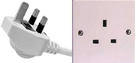 HEALTH INFORMATION 12.1	Yellow Fever certificate is required to be produced for certain countries upon arrival in Malaysia. Participants are advised to refer to the Visa Requirements by Country web site of the Immigration Department of Malaysia at the link below: http://www.imi.gov.my/index.php/en/main-services/visa/visa-requirement-by-country 12.2	The nearest hospitals to all the selected hotels are the Kuala Lumpur General Hospital and Prince Court Hospital. Please contact the Concierge of the hotel should you require any medical assistance. SPECIAL NEEDS13.1	The host is committed to ensure that all participants have a fruitful and pleasant stay in Kuala Lumpur. The participants are encouraged to e-mail the host country contact with information regarding handicap accessibility needs, dietary concerns and allergies, relevant medical issues, and any other special need requests which can be fulfilled by the host.HOST COUNTRY CONTACT:Ms. Suhada AliasTechnology Development DepartmentMalaysian Communication and Multimedia CommissionMCMC Tower 1, Jalan ImpactCyber 6, Cyberjaya, 63000Selangor Darul Ehsan, MalaysiaD. Line: +603 8688 8012		Fax: +603 8688 1007Email 1: suhada.alias@cmc.gov.myEmail 2: sg5taskforce@cmc.gov.my  	_____________NoServicesRoutesFareOperation Time
(24 Hours)Operation Time
(24 Hours)NoServicesRoutesFareDeparture (Departs Every 30 Minutes)Departure (Departs Every 30 Minutes)1Express CoachKLIA to / from KL SentralOne Way
Adult: RM10.00
Child: RM6.00

Return Trip
Adult: RM18.00
Child: RM10.00FROM KL SentralStart: 5.00am
End: 12.00am

Travelling Time:
1 hourFROM KLIAStart: 6.30am
End: 12.30am

Travelling Time:
1 hour2Airport Linerklia2 - KLIAOne Way
Adult: RM3.00
Child: RM1.50FROM klia2Start: 6.00am
End: 12.00am

Travelling Time:
30 minutesFROM KLIAStart: 5.30am
End: 11.40pm

Travelling Time:
30 minutes